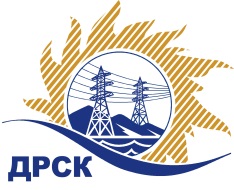 Акционерное Общество«Дальневосточная распределительная сетевая  компания»ПРОТОКОЛ № 350/УР-ВП по выбору победителя открытого электронного запроса предложений на право заключения договора на выполнение работ  «Капитальный ремонт оборудования ПС К» филиала «Хабаровские электрические сети» (закупка 79 повторно раздела 1.1. ГКПЗ 2017 г.)  ЕИС № 31704872421 (МСП)Форма голосования членов Закупочной комиссии: очно-заочная.ПРИСУТСТВОВАЛИ: 10 членов постоянно действующей Закупочной комиссии ОАО «ДРСК»  2-го уровня.ВОПРОСЫ, ВЫНОСИМЫЕ НА РАССМОТРЕНИЕ ЗАКУПОЧНОЙ КОМИССИИ: Об утверждении результатов процедуры переторжки.Об итоговой ранжировке заявок.О выборе победителя запроса предложений.РЕШИЛИ:По вопросу № 1Признать процедуру переторжки состоявшейсяУтвердить окончательные цены заявок участниковПо вопросу № 2Утвердить итоговую ранжировку заявокПо вопросу № 3Планируемая стоимость закупки в соответствии с ГКПЗ: 7 655 110,00 руб., без учета НДС;   9 033 029,80 руб., с учетом НДС.Признать победителем запроса предложений на право заключения договора на выполнение «Капитальный ремонт ПС К» для нужд филиала АО «ДРСК» «Хабаровские электрические сети»  участника, занявшего первое место в итоговой ранжировке по степени предпочтительности для заказчика: ООО "ЭТК Энерготранс" (680054, г. Хабаровск, ул. Трехгорная 8) на условиях: стоимость предложения 9 032 414,36 руб. (цена без НДС: 7 654 588,44 руб.). Условия оплаты: в течение 30 календарных дней с даты  подписания справки о стоимости выполненных работ КС-3 на основании счета, выставленного Подрядчиком. Срок выполнения работ: начало с момента заключения договора, окончание октябрь 2017 г. Гарантийные обязательства: 24 месяца. Срок действия оферты до 30.06.2017.Ответственный секретарь Закупочной комиссии 2 уровня  		                                                               М.Г.ЕлисееваЧувашова О.В.(416-2) 397-242г.  Благовещенск«10» апреля 2017№п/пНаименование Участника закупки и его адресОбщая цена заявки после переторжки, руб.1.ООО "ЭК "СВЕТОТЕХНИКА" (675029, Россия, Амурская обл., г. Благовещенск, ул. Артиллерийская, д. 116)8 968 000,00 руб. (цена без НДС: 7 600 000,00 руб.)2.ООО "ЭТК Энерготранс" (680054, г. Хабаровск, ул. Трехгорная 8)9 032 414,36 руб. (цена без НДС: 7 654 588,44 руб.)3.ООО "Амур-ЭП" (680032, Хабаровский край, г. Хабаровск, пр-кт 60 лет Октября, 128 А)9 033 029,80 руб. (цена без НДС: 7 655 110,00 руб.)Место в предварительной ранжировкеНаименование участника и его адресОкончательная цена заявки после переторжки, руб.Итоговая оценка предпочтительности заявок после переторжки1 местоООО "ЭТК Энерготранс" (680054, г. Хабаровск, ул. Трехгорная 8)9 032 414,36 руб. (цена без НДС: 7 654 588,44 руб.)0,502 местоООО "Амур-ЭП" (680032, Хабаровский край, г. Хабаровск, пр-кт 60 лет Октября, 128 А)9 033 029,80 руб. (цена без НДС: 7 655 110,00 руб.)0,403 местоООО "ЭК "СВЕТОТЕХНИКА" (675029, Россия, Амурская обл., г. Благовещенск, ул. Артиллерийская, д. 116)8 968 000,00 руб. (цена без НДС: 7 600 000,00 руб.)0,37